Давайте расскажем правила, а помогут нам в этом стихи.Правила эти железнодорожные -Строгие очень, но вовсе не сложные,Ты их запомни, слушай внимательно,В жизни помогут они обязательно.Я в обход, - сказал Зайчишка, -Ты рискуешь жизнью, Мишка.В это самое мгновеньеВдруг объявят отправленье,Поезд тронется, тогда -Неминуема беда.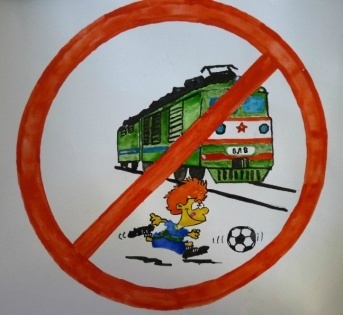 Не устраивайте подвижных игр на платформе!                   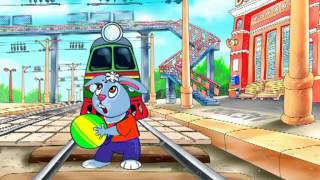 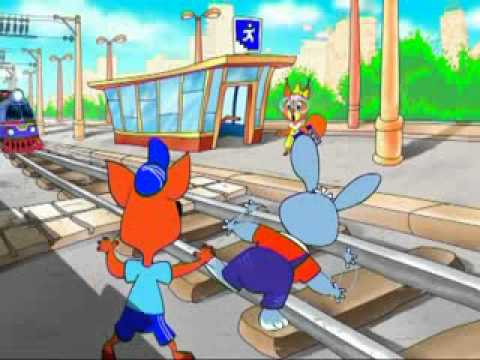 Стой! Куда же ты, приятель?Посмотри на указатель:"Переход через пути" -Это значит: по настилуИ ежу, и крокодилуРазрешается пройти.Только прежде нужно намПосмотреть по сторонам!Переходите дорогу только в установленных для этого местах!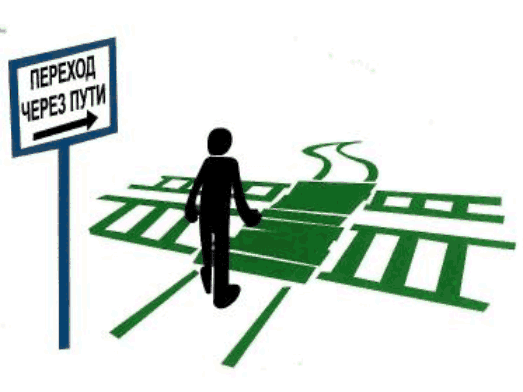 -Эй! Не трусь, скорей за мной:Через рельсы - по прямой!Здесь гораздо путь короче!Поезд близко? Перескочим!- Нет, друзья, - ответил Дрозд, -Безопасно - через мост!Переходить через пути нужно по мосту!!!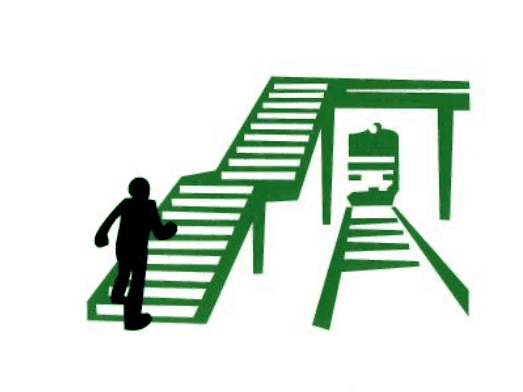 Правила запомнил -В тайне не держи:Всем друзьям, знакомымЗнаешь - расскажи!!!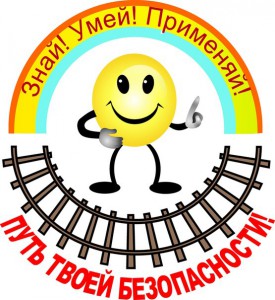  Есть на дороге семафорОн чуть похож на светофор:Два глаза красных у негоСейчас расскажем для чего:Семафор мигает красным?Это очень, друг, опасно.Сперва поезд пропусти,А потом переходи.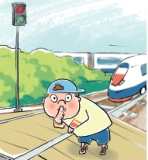 Семафор очень похож на светофор, только у него не три цветовых сигнала, а два.Безопасность на железной дороге. 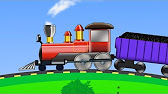 Переходить железную дорогу нужно только в специально отведенном месте – там, где есть специальный настил.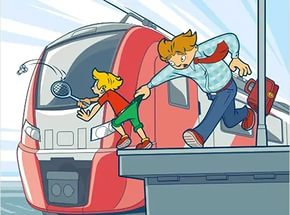 Стоять на краю платформы очень опасно - может затянуть под проходящий поезд.МБДОУДетский сад №21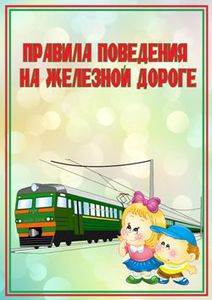 Уважаемые взрослые!!!Не будьте равнодушны, напоминайте детям, что железная дорога – зона повышенной опасности!